Бумагопластика  Занятие 07.04.2020Изготовление Панно в технике квиллинг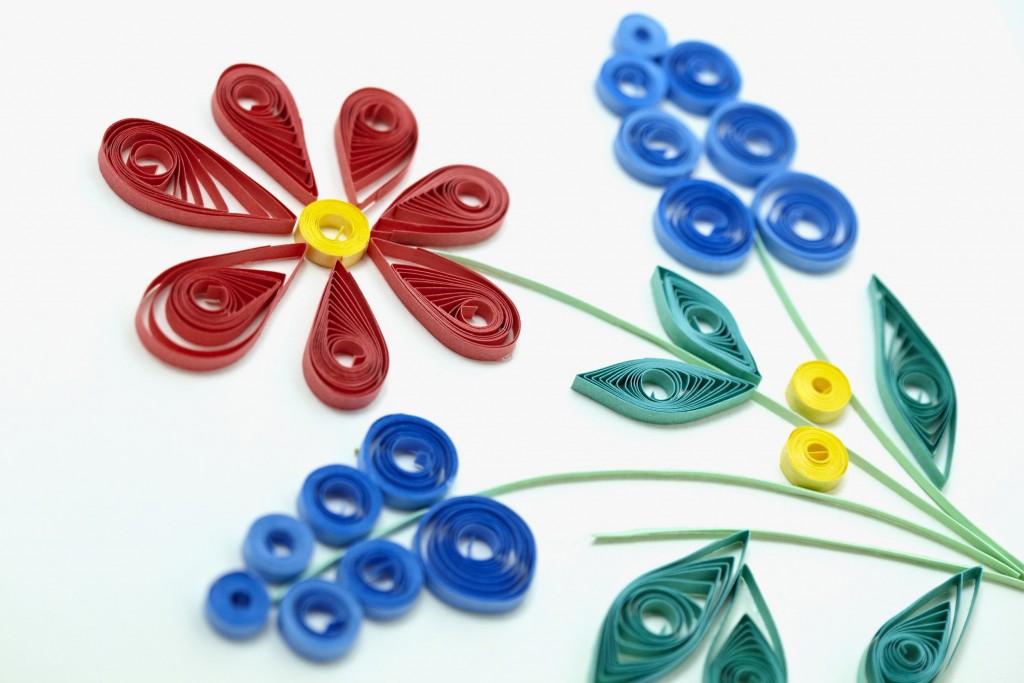 Задание:Подберите бумагу по цветам.Посчитайте количество деталей для цветов, листочков, вазы.Выполняйте заготовки цветов и лепестков (смотреть образец выполнения на схеме ниже)На листе картона расположите детали согласно образцуПриклейте детали.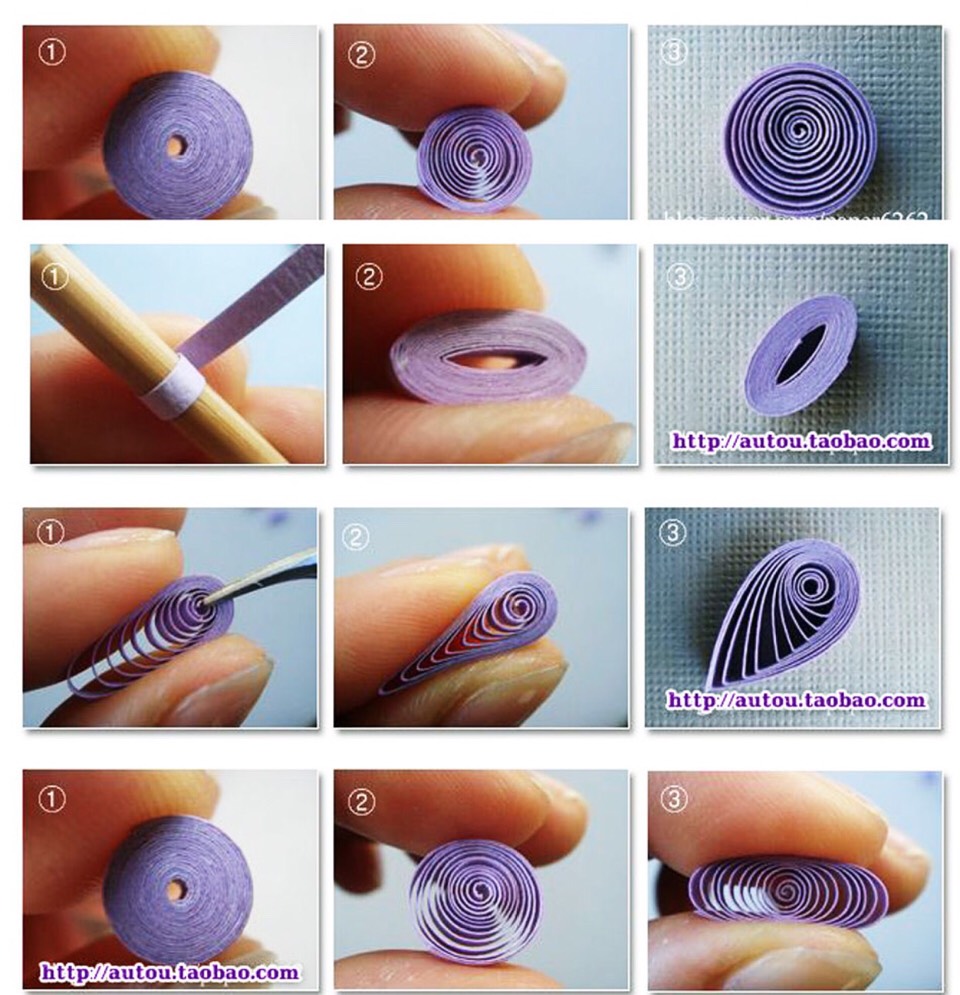 